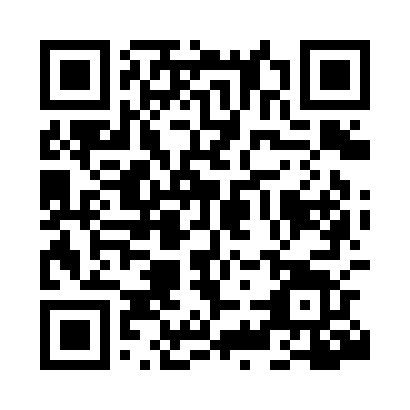 Prayer times for Ivanhoe, AustraliaWed 1 May 2024 - Fri 31 May 2024High Latitude Method: NonePrayer Calculation Method: Muslim World LeagueAsar Calculation Method: ShafiPrayer times provided by https://www.salahtimes.comDateDayFajrSunriseDhuhrAsrMaghribIsha1Wed5:326:5612:203:215:437:022Thu5:336:5712:203:205:437:023Fri5:346:5812:203:205:427:014Sat5:346:5812:203:195:417:005Sun5:356:5912:203:185:406:596Mon5:357:0012:193:185:396:587Tue5:367:0012:193:175:386:588Wed5:377:0112:193:165:376:579Thu5:377:0212:193:165:366:5610Fri5:387:0312:193:155:366:5611Sat5:387:0312:193:145:356:5512Sun5:397:0412:193:145:346:5413Mon5:397:0512:193:135:336:5414Tue5:407:0512:193:125:336:5315Wed5:417:0612:193:125:326:5316Thu5:417:0712:193:115:316:5217Fri5:427:0712:193:115:316:5218Sat5:427:0812:193:105:306:5119Sun5:437:0912:193:105:306:5120Mon5:437:1012:193:095:296:5021Tue5:447:1012:193:095:286:5022Wed5:457:1112:203:095:286:4923Thu5:457:1212:203:085:276:4924Fri5:467:1212:203:085:276:4925Sat5:467:1312:203:085:276:4826Sun5:477:1312:203:075:266:4827Mon5:477:1412:203:075:266:4828Tue5:487:1512:203:075:256:4829Wed5:487:1512:203:065:256:4730Thu5:497:1612:203:065:256:4731Fri5:497:1612:213:065:246:47